Памятка для родителей. Ядовитые грибы и растения.Проблема острых отравлений у детей — одна из наиболее актуальных, особенно в летний период. Часто встречаются отравления в возрасте от 1 до 5 лет. В отличие от взрослых отравления ядовитыми грибами и растениями у детей протекают тяжелее потому что:
• Все системы органов еще незрелые.
• Низкая устойчивость организма к яду.
• Характерно более быстрое проникновение яда в организм.
• Склонность детского организма к токсикозу и эксикозу (обезвоживанию).  Профилактика отравления ядовитыми растениями и грибами состоит в мерах предосторожности.
   Уважаемые родители! Научите своих детей следующему:• Нельзя пробовать на вкус неизвестные ягоды, листья, стебли растений, плоды, семена, грибы, как бы привлекательно они не выглядели.
• К незнакомым растениям даже нельзя дотрагиваться, так как можно получить ожег, аллергическую реакцию.
• К ядовитым растениям относятся: бузина черная, вороний глаз, дурман, болиголов, багульник, белена черная и многие другие. Чтобы избежать отравления, надо научить детей хорошо знать основные признаки ядовитых и несъедобных грибов и растений и поддерживать правила- никогда ничего незнакомого и опасного не пробовать на вкус, не употреблять в пищу и даже не трогать руками.
• В ядовитых растениях содержатся яды, способные вызвать отравления как при вдыхании летучих арома-веществ, выделяемых растениями, так и при попадании сока на кожу.
• Самое сильное отравление можно получить при приеме внутрь токсина с ягодами, листьями, корнями.
Разве неприятно отправиться в лес по грибы. Однако грибников и любителей этой пищи может подстерегать грозная опасность- отравление ядовитыми грибами, так как не каждый знает, какие из них являются съедобными, а какие ядовитые, тем более большую опасность представляют отравления грибами у детей.
Главное правило осторожного поведения на природе – не трогай того, чего не знаешь. В лесу много ядовитых растений. Поэтому вам следует строго-настрого приказать малышу не прикасаться к незнакомым грибам, без согласования с вами не пробовать на вкус плоды деревьев или кустарников.
Самое лучшее – посмотреть с детьми дома специальную литературу с иллюстрациями съедобных грибов и ягод. В беседе с ребенком обязательно подчеркните, что несъедобные для человека грибы пригодны для других обитателей леса. Поэтому в лесу лучше воздержаться от соблазна пнуть их ногой, выражая свое презрение и недовольство, что они попались на пути.
В целях предупреждения отравления никогда не собирайте грибы:
• Вблизи промышленных предприятий, свалок, полей, обработанных химикатами, железнодорожных путей и автодорог, под высоковольтными линиями, в черте города, в том числе и в парках.
• С неприятным запахом, имеющие у основания клубневидное утолщение, с оболочкой, «сумкой» у основания ножки.
• Многие виды ядовитых грибов легко спутать со съедобными, помните об этом!
• Неправильная кулинарная обработка съедобных грибов так же может вызвать отравления. Правильно обрабатывайте грибы.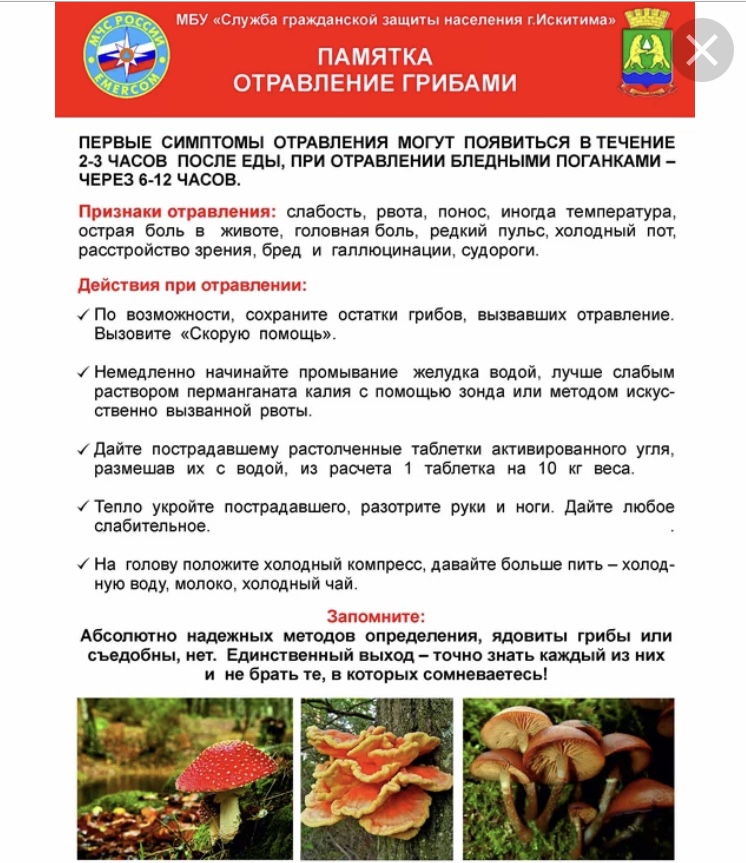 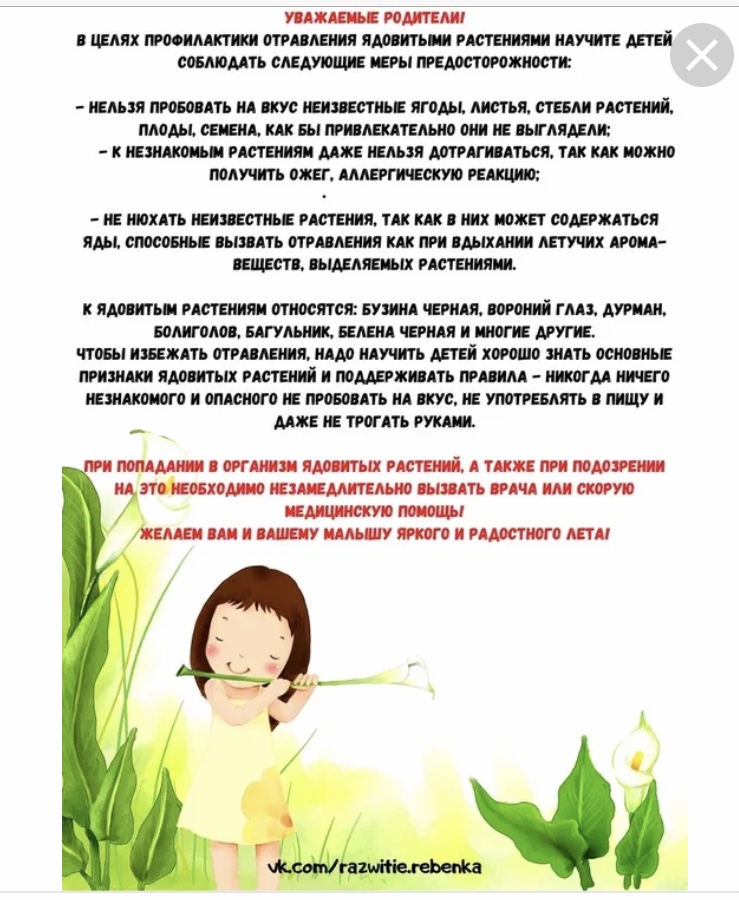 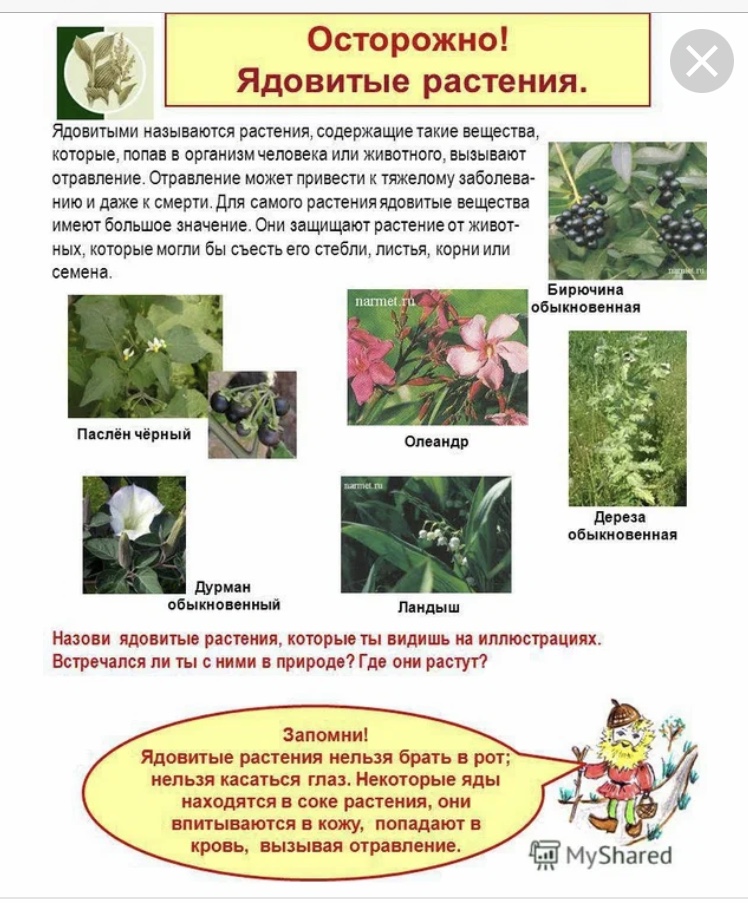 